, 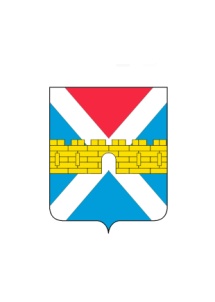 АДМИНИСТРАЦИЯ  КРЫМСКОГО  ГОРОДСКОГО  ПОСЕЛЕНИЯ КРЫМСКОГО РАЙОНАПОСТАНОВЛЕНИЕот _____________________                                                                                                 № _____город КрымскО внесении изменений в постановление администрации Крымского городского поселения Крымского района от 5 июля 2017 г. № 902 
«О квалификационных требованиях для замещения должностей муниципальной службы в администрации Крымского городского поселения Крымского района»В  соответствии с Законом Краснодарского края от 3 мая 2012 года 
№ 2490-КЗ «О типовых квалификационных требованиях для замещения должностей муниципальной службы в Краснодарском крае», в связи с изменением структуры администрации Крымского городского поселения Крымского района,  п о с т а н о в л я ю: Внести изменение в приложение к постановлению администрации Крымского городского поселения Крымского района от  5 июля 2017 г. № 902 «О квалификационных требованиях для замещения должностей муниципальной службы в администрации Крымского городского поселения Крымского района» и читать его в новой редакции (приложение).2.Общему отделу (Колесник С.С.) обнародовать настоящее постановление в соответствии с утвержденным порядком обнародования муниципальных правовых актов Крымского городского поселения Крымского района.3.Организационному отделу (Завгородняя Е.Н.) разместить настоящее постановление на официальном сайте администрации Крымского городского поселения Крымского района в сети Интернет.4. Постановление вступает в силу со дня его обнародования.Глава Крымского  городскогопоселения  Крымского района                                                         Я.Г. Будагов